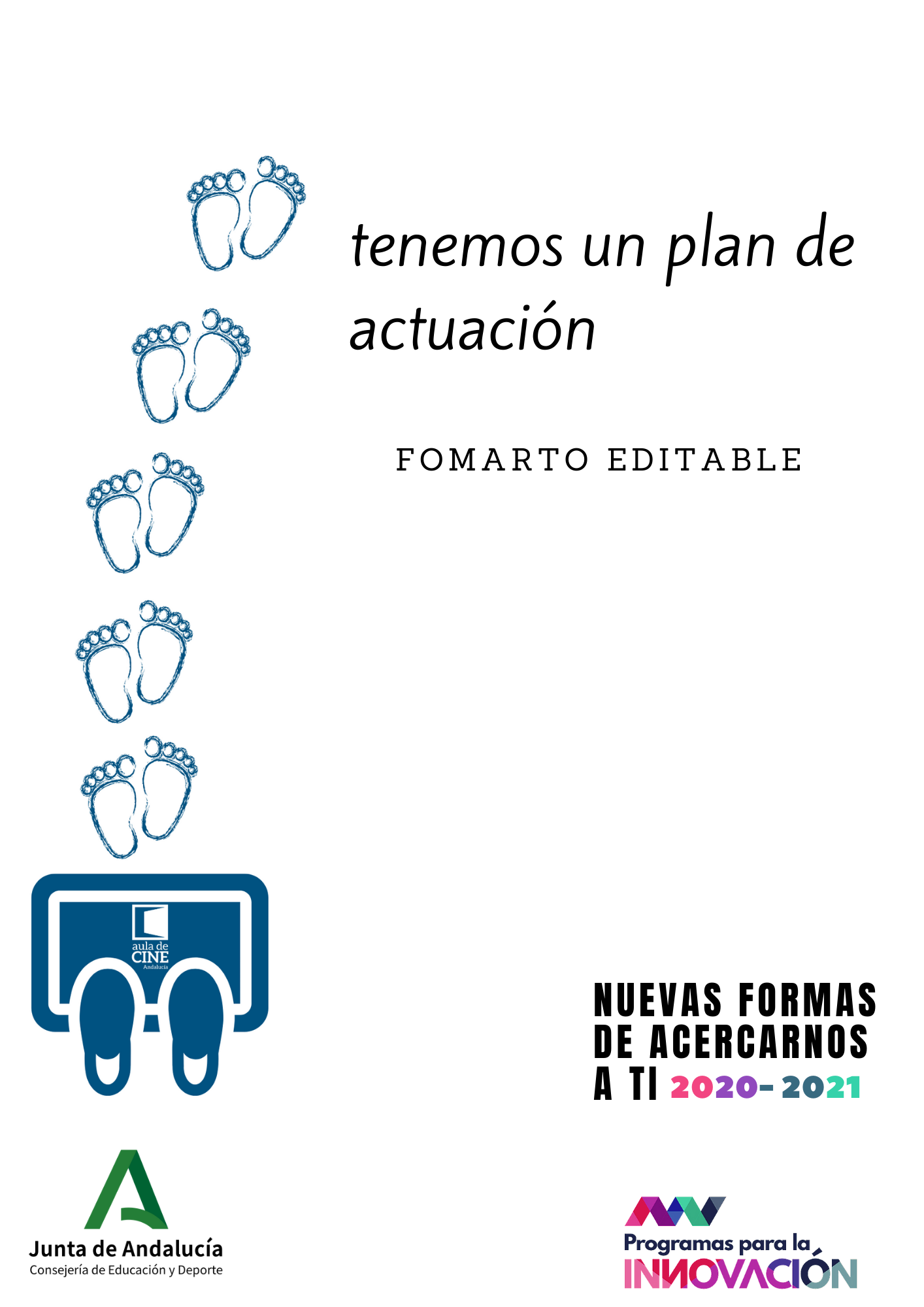 Solicitud del programaSolicitud del programaSolicitud del programa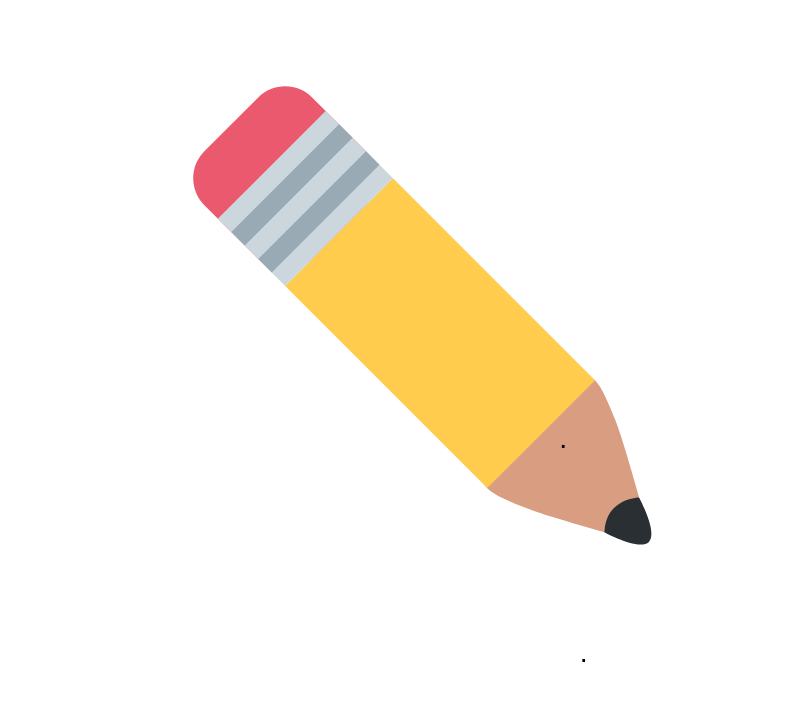 Tarea  a completar:Tarea  a completar:Inscripción.Inscripción.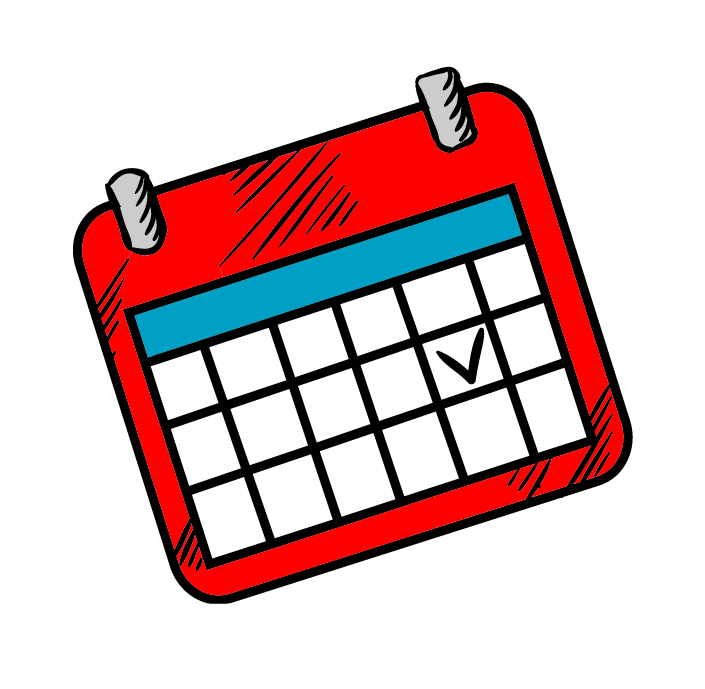 ¿Cuándo?¿Cuándo?Del 1 al 30 de septiembre.Del 1 al 30 de septiembre.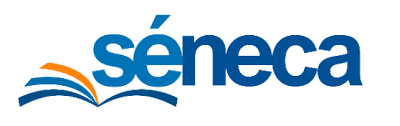 ¿Dónde? ¿Dónde? Cumplimentación en Séneca.Cumplimentación en Séneca.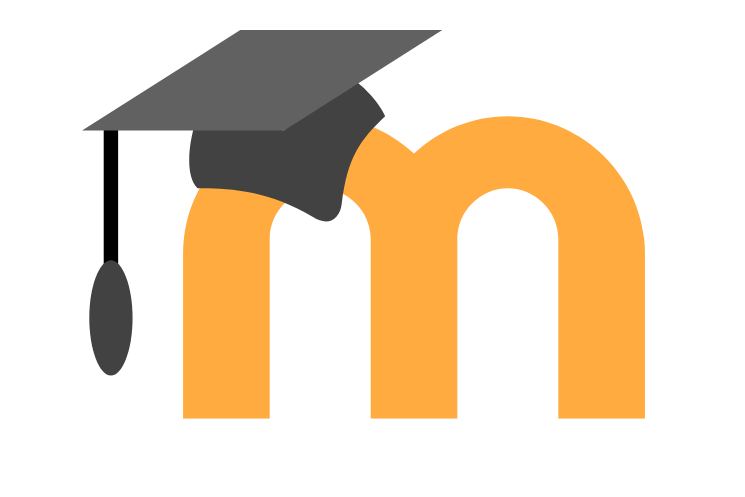 ¿Cómo? ¿Cómo? Consulta la Moodle del Programa. Consulta la Moodle del Programa. Plan de ActuaciónPlan de ActuaciónPlan de Actuación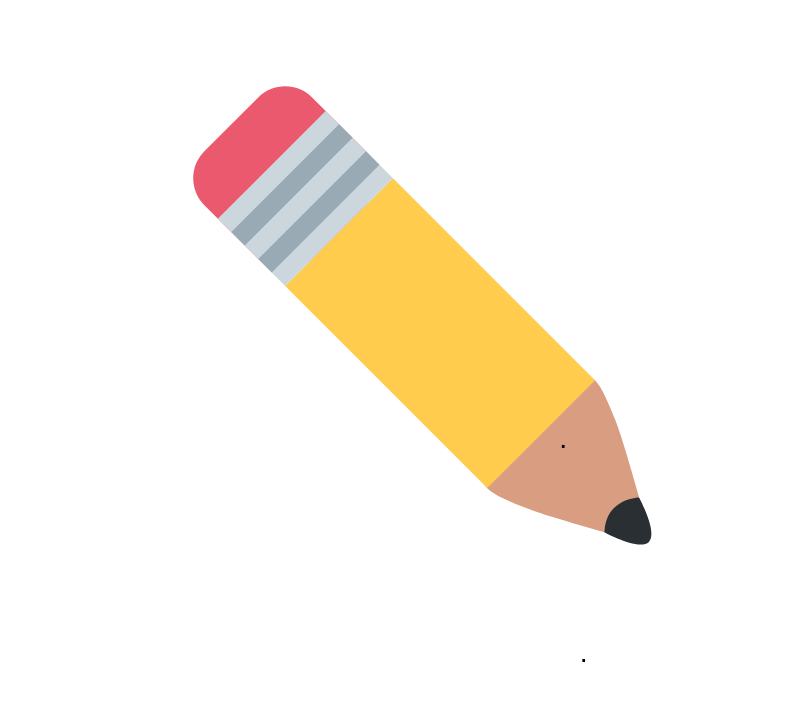 Tarea  a completar:Tarea  a completar:Elaboración y entrega del Plan de Actuación.Elaboración y entrega del Plan de Actuación.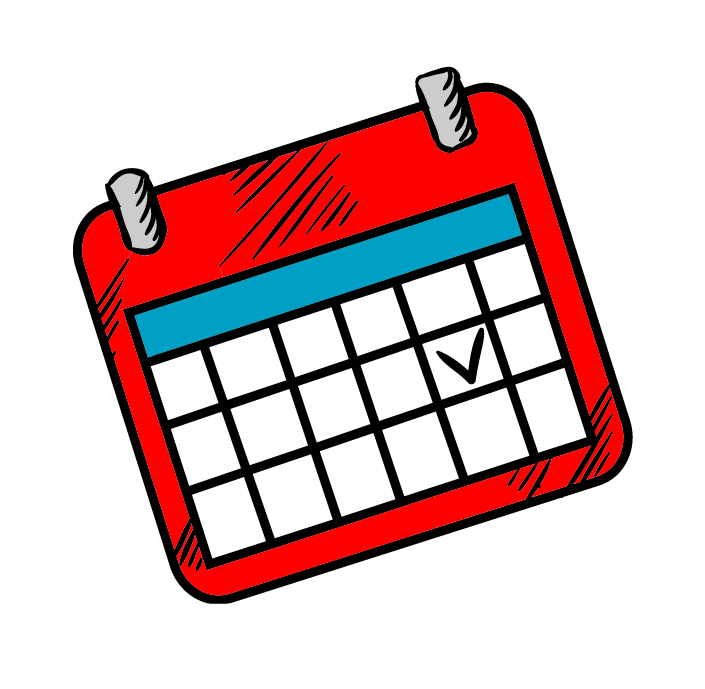 ¿Cuándo?¿Cuándo?Del 1 al 31 de octubre.Del 1 al 31 de octubre.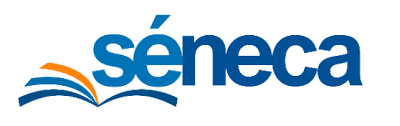 ¿Dónde? ¿Dónde? Cumplimentación en Séneca.Cumplimentación en Séneca.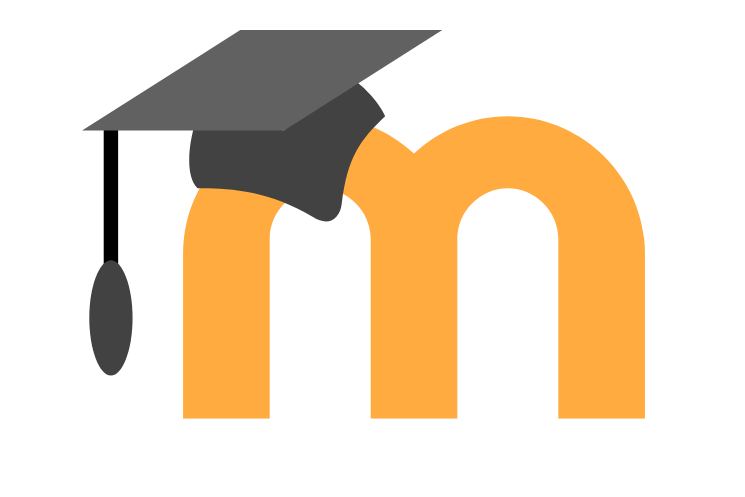 ¿Cómo? ¿Cómo? Consulta la Moodle del Programa. Consulta la Moodle del Programa. 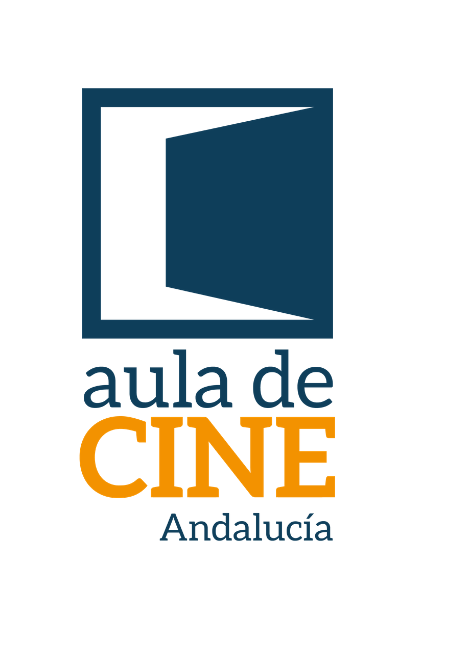 CentroCódigo de centroLocalidadCoordinador/aE-mail coordinador/aWeb programa1. Introducción 2. Participantes2.1. El equipo docente2.2. Alumnado3. Objetivos3. Objetivos3. ObjetivosObjetivos Relación con CompetenciasÁrea4. Cronograma: Ejes actuación, actividad, responsables, temporalización4. Cronograma: Ejes actuación, actividad, responsables, temporalización4. Cronograma: Ejes actuación, actividad, responsables, temporalización4. Cronograma: Ejes actuación, actividad, responsables, temporalización4. Cronograma: Ejes actuación, actividad, responsables, temporalización4. Cronograma: Ejes actuación, actividad, responsables, temporalizaciónTemporalizaciónEje actuación: Ver CineAlf. MediáticaHacer Cine Actividad ÁreaResponsablesResponsables5. Adaptación digital (en caso de enseñanza virtual)6. Metodologías y relación con otros planes/programas6.1. Metodología6.2. Relación con otros planes/programas7. Recursos 8.Difusión9. Seguimiento y evaluación9. Seguimiento y evaluación9. Seguimiento y evaluaciónCriterios de evaluaciónInstrumentosMomentos